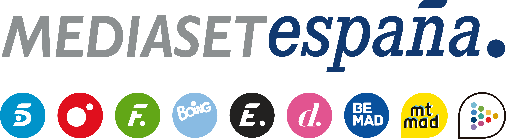 Madrid, 3 de septiembre de 2021Esperanza Aguirre, Celia Villalobos, José Manuel García-Margallo y Anabel Alonso se incorporan a ‘Todo es mentira’Risto Mejide regresa el lunes al frente de la nueva temporada del programa, que conducirá junto a Marta Flich y que continuará combatiendo las fake news, destapando comportamientos irregulares y abordando la actualidad desde el humor y la irreverencia, con la colaboración de Antonio Castelo y Miguel Lago.‘Todo es mentira’ cerró en junio la temporada más vista de su historia con una media del 5,8% de share y 688.000 espectadores, mejorando su audiencia en casi un 60% respecto a la temporada de su estreno en 2019. En sus emisiones de este verano, el espacio se ha impuesto en su franja a La Sexta, con un promedio del 5,4% y 562.000 seguidores.‘Todo es mentira’ inicia el próximo lunes 6 de septiembre su cuarta temporada en Cuatro con el regreso de Risto Mejide y la ampliación de su equipo de colaboradores con cuatro nuevos analistas con gran experiencia en el mundo de la política -Esperanza Aguirre, expresidenta de la Comunidad de Madrid, expresidenta del Senado y exministra de Educación y Cultura; Celia Villalobos, exministra de Sanidad y Consumo, exdiputada y exalcaldesa de Málaga; y José Manuel García-Margallo, diputado en el Parlamento Europeo y exministro de Asuntos Exteriores y Cooperación- y en el espectáculo -Anabel Alonso, presentadora, humorista y actriz, muy activa en redes sociales con sus valoraciones de la actualidad-.Estas cuatro figuras se irán incorporando paulatinamente a la mesa del programa producido en colaboración con La Fábrica de la Tele, que seguirá contando con Marta Flich como copresentadora, con el humor de Antonio Castelo y Miguel Lago y con su equipo habitual de colaboradores, integrado por Montse Suárez, Veronica Fumanal, Ana Pardo de Vera, Gerad Guiu, Ángel Garrido, Pilar Rahola, Javier Gómez, Javier Chicote, Ignacio Aguado y las hermanas expertas en Historia Laura y María Lara, al frente de la sección ‘Vamos a contar verdades’.Tras cerrar en junio la temporada más vista de su historia, ‘Todo es mentira’ afronta el nuevo ‘curso’ con el firme compromiso de seguir combatiendo las fake news dando voz a los expertos y a figuras autorizadas, de aportar información que contrarreste el ruido; de destapar comportamientos irregulares y a sus ‘protagonistas’; y de realizar un análisis descarnado, humorístico e irreverente de la actualidad política, económica y social.La mejor temporada y el mejor verano de su historiaEl programa conducido por Risto Mejide y Marta Flich ha experimentado un crecimiento constante desde su lanzamiento en enero de 2019 hasta concluir su tercera temporada con los mejores registros de audiencia de su historia. Con un 5,8% de share y 688.000 espectadores, logró incrementar casi un 60% las cifras alcanzadas en su temporada de estreno (3,7% y 435.000). El espacio ha logrado convertir en positivo el target comercial, logrando un 6,6% en el perfil de la audiencia más atractivo para los anunciantes. Además, ha registrado un 6,3% entre los jóvenes de 25 a 34 años, así como un 6,7% entre los adultos de 35 a 54 años, y un especial seguimiento en Euskadi (8,8%), Madrid (8,2%), ‘Resto’ (6,4%), Aragón (6,4%), Castilla y León (6%), Murcia (6%) y Galicia (6%).‘Todo es mentira’ también ha registrado los mejores datos veraniegos de su trayectoria en la cadena con una media del 5,4% y 562.000 espectadores en sus emisiones de los meses de julio y agosto, logrando superar en su franja a La Sexta. Del mismo modo que durante la temporada, el espacio ha incrementado sus datos en el target comercial (6,5%) y ha destacado su seguimiento entre los jóvenes de 25 a 34 años (6,4%) y entre los adultos de 35 a 54 años (6,3%).